Количество воспитанников по группам в 2020-2021 учебном году на 04.02.2021 г. Приказ "О зачислении воспитанника" № 480 от 04.02.2021 г.Зачислено: 1 ребенок в группу № 1  корпус 4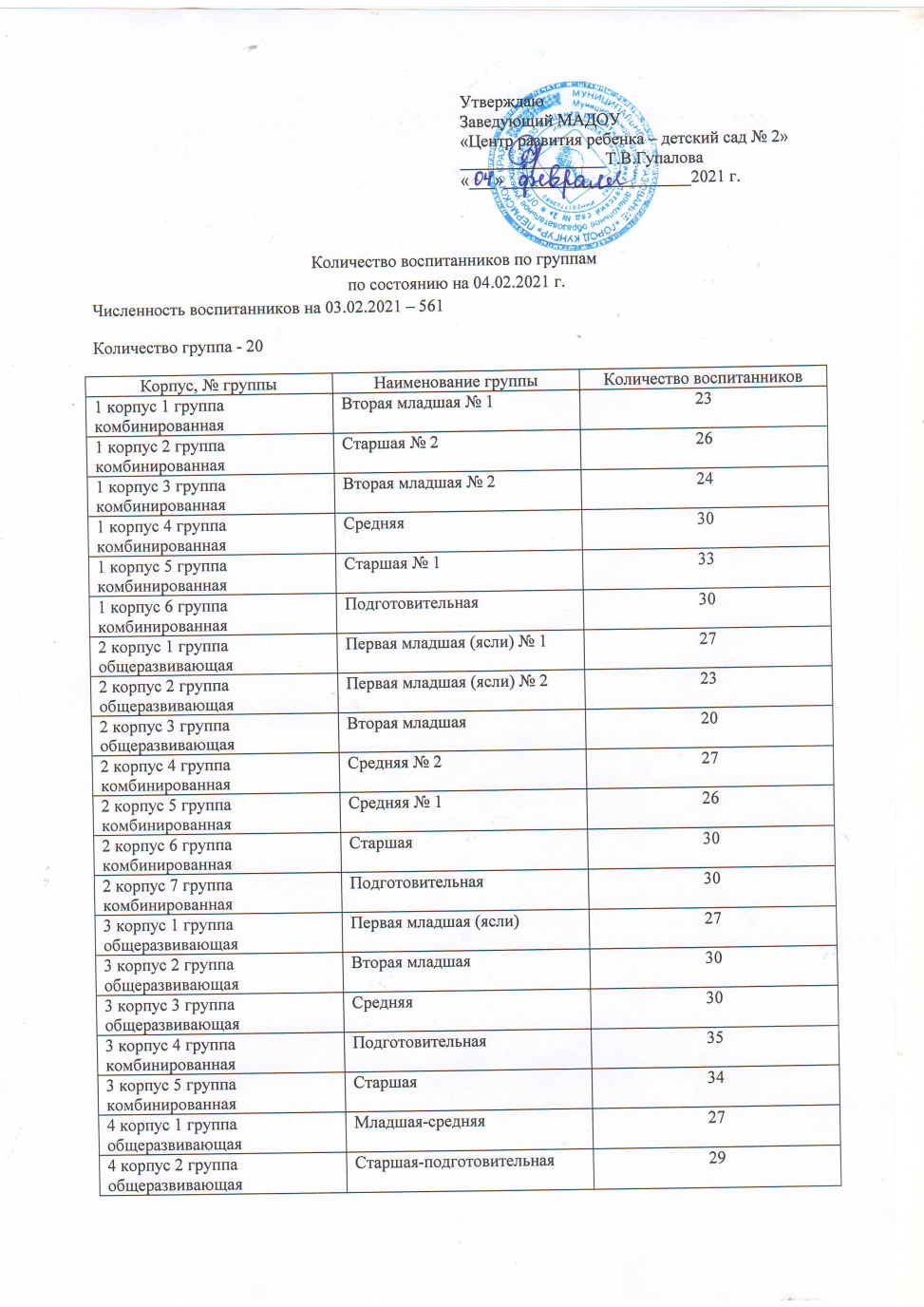 